　後発医薬品に関する医薬品卸売販売業アンケート調査票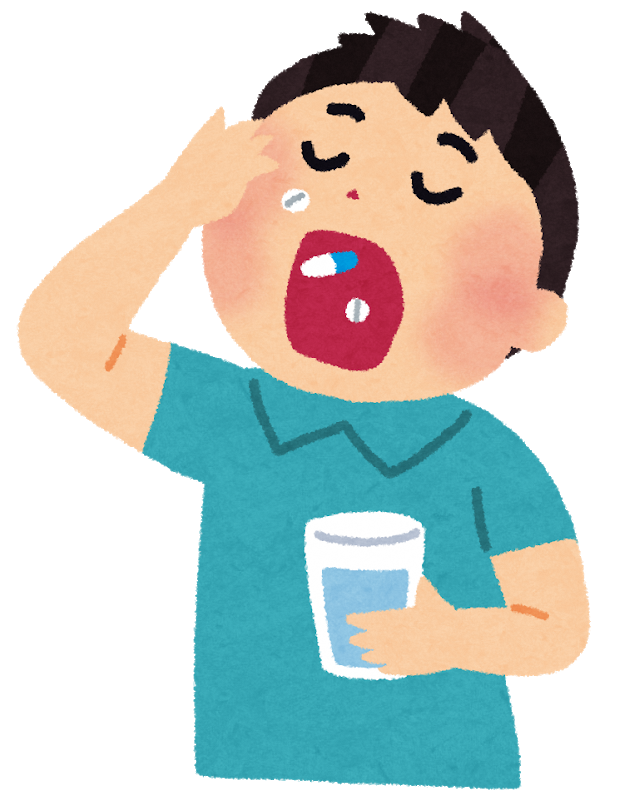 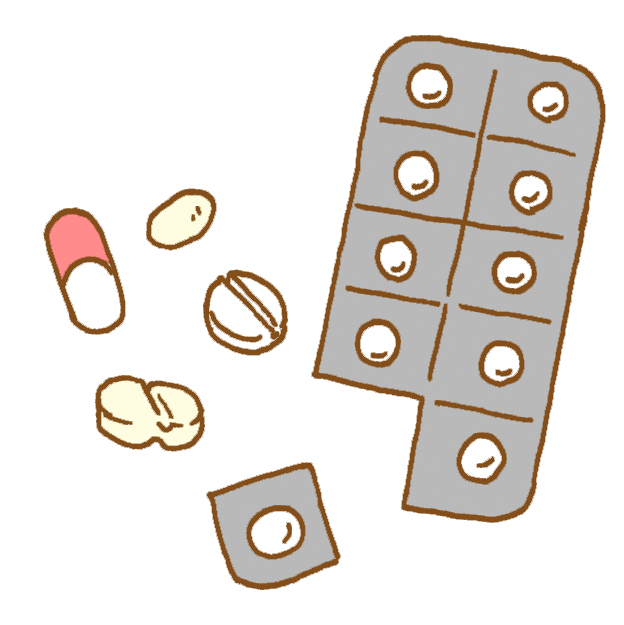 　令和４年１０月１２日（水）までにご回答ください　事 業 所 名　　　　　　　　　　　　　　　　　　　　　　　　　　　　　　　　　　　問１．貴事業所における従業員数をお答えください。【１つのみ選択して下さい。なお、４を選んだ場合、具体的な人数をカッコ内に記入して下さい。】　　１　１０名未満　　２　１０～５０名未満　　３　５０～１００名未満　　４　１００名以上　⇒　（　  　　　　　　　　）名問２．通常取引のある製薬メーカーは何社でしょうか。　　【１つのみ選択して下さい。なお、４を選んだ場合、具体的な数をカッコ内に記入して下さい。】　　１　１０社未満　　２　１０～５０社未満　　３　５０～１００社未満　　４　１００社以上　⇒　（　  　　　　　　　　）社問３．通常取引のある製薬メーカーの中で、日本ジェネリック製薬協会に加盟するメーカー（※全３７社。詳細は日本ジェネリック製薬協会のホームページをご覧ください。）は何社でしょうか。【１つのみ選択して下さい。】１　１０社未満２　１０～２０社未満　　３　２０～３０社未満　　４　３０社以上問４．通常取引のある薬局数、病院数、および診療所数は何施設でしょうか。　　【①～③について、それぞれ１つのみ選択して下さい。なお、５を選んだ場合、具体的な施設数をカッコ内に記入して下さい。】 　①　薬局　　　　　　１　２５施設未満　　　　　　　２　２５～５０施設未満　　３　５０～１００施設未満　　  ４　１００～２００施設未満５　２００施設以上　⇒　（　  　　　　　　　　）施設　 ②　病院（２０床以上）　　　　　１　５施設未満　　　　　　　　２　５～１０施設未満　　　　　　　　　　　 ３　１０～２０施設未満　　　　４　２０～３０施設未満　　　　　　　　　　　 ５　３０施設以上　　⇒　（　  　　　　　　　　）施設　 ③　診療所（１９床以下）　　　　　１　５０施設未満　　　　　　　２　５０～１００施設未満　　　　　　　　　　　 ３　１００～２００施設未満　　４　２００～４００施設未満　　　　　　　　　　　 ５　４００施設以上　⇒　（　  　　　　　　　　）施設問５．貴事業所における先発医薬品と後発医薬品の採用状況（品目数）についてお答えください。　　（令和４年　　月現在）問６．問５で回答された後発医薬品（注射）について、バイオ後続品（バイオシミラー）の採用状　　況（品目数）についてお答えください。（　  　　　　　　　　）品目問７．福島県後発医薬品安心使用促進協議会では、地域において中核的な役割を果たしている病院を対象に、後発医薬品の採用状況調査を行い、「後発医薬品採用品目リスト（令和元年１１月現在）」を作成しました。現在、福島県庁薬務課ホームページ上で公開していますが、このことをご存知ですか。【１つのみ選択して下さい】　　１　知っている　　２　知らない問８．今後の後発医薬品の採用について、どのようにお考えですか。【１つのみ選択して下さい】　　１　今後も採用品目を増やしていきたい　　２　採用品目は現状のままで維持していきたい　　３　採用品目を減らしていきたい　　４　その他（　　　　　　　　　　　　　　　　　　　　　　　　　　　　　　　　　　　　）問９．昨今の一部の後発医薬品メーカーにおける不備事案を受けて、メーカーや薬局、医療機関（病院、診療所）間での課題や対応に苦慮した事例がありましたら、下枠に自由にお書きください。【自由記載】問１０．その他、後発医薬品に関する流通課題がありましたら、下枠に自由にお書きください。　【自由記載】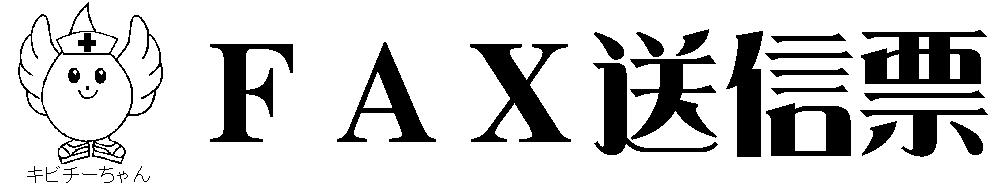 内　　服注　　射外　　用先発医薬品　品目品目品目後発医薬品品目品目品目